Fotografie z přednáškyMANAGEMENT A LEADERSHIP V KOSTCEImplementace HR Award28. 3. 2023 zasedací místnost Biofyzikálního ústavu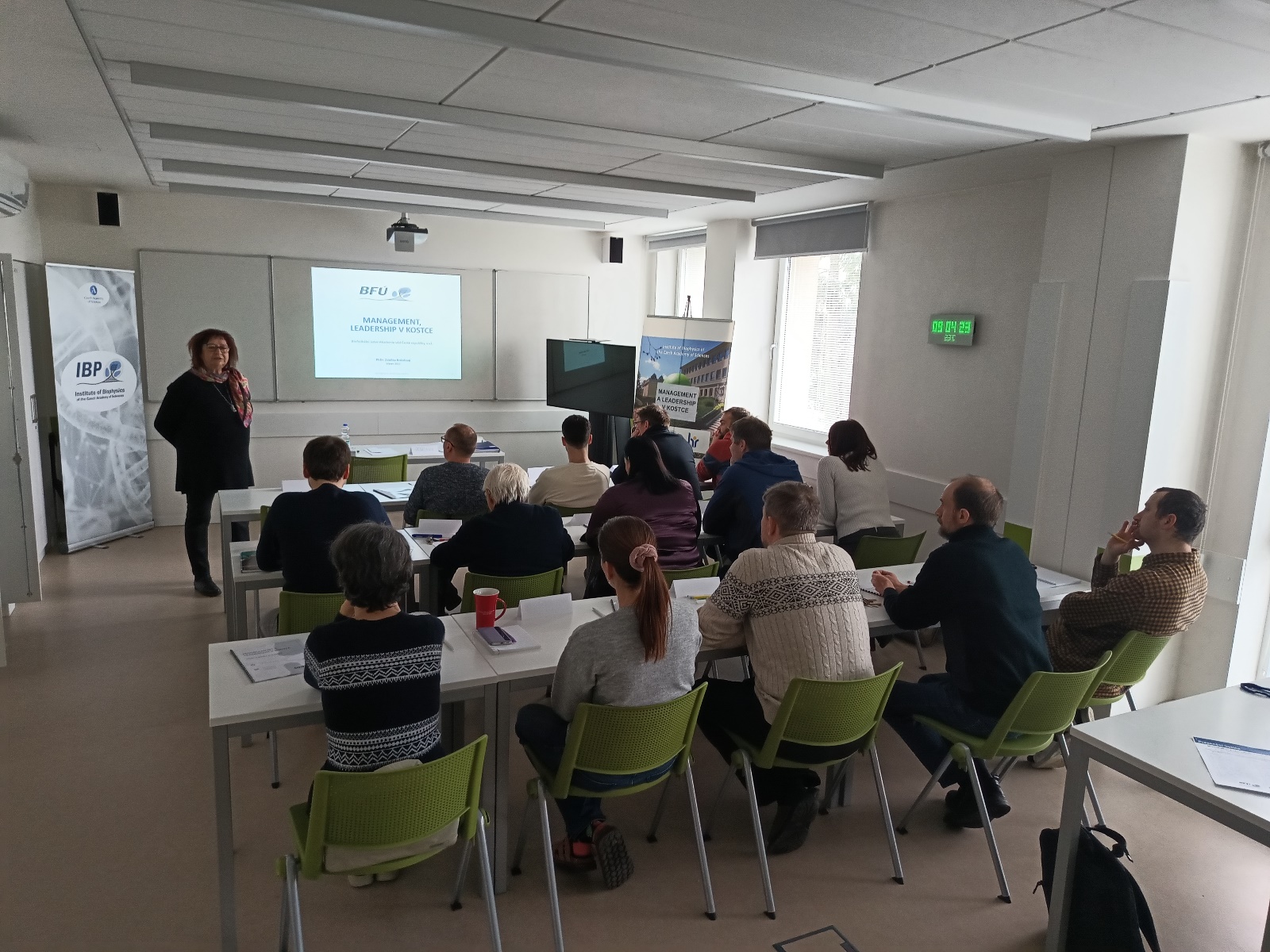 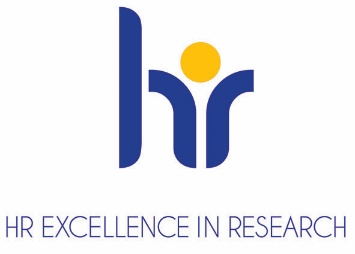 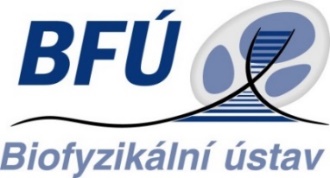 